CHILDRENS NAMES:ATTENDING SCHOOL:MONDAY	TUESDAYJULY 2021 SUMMER CAMP (JEFFCO/SA)WEDNESDAY	THURSDAY	FRIDAY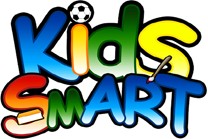 WEEK OF: 6/28WEEK OF: 6/28WEEK OF: 6/28JUNE 28JUNE 29JUNE 30JULY 1JULY 2FULL: FULL: FULL: FULL: FULL: CARE NEEDED:FULL: FULL: FULL: FULL: FULL: WEEK OF: 7/6WEEK OF: 7/6WEEK OF: 7/6INDEPENDENCEJULY 6JULY 7JULY 8JULY 9DAY ALLPROGRAMSCARE NEEDED:CARE NEEDED:CARE NEEDED:CLOSEDFULL:	FULL: FULL:FULL: WEEK OF: 7/12WEEK OF: 7/12WEEK OF: 7/12JULY 12JULY 13JULY 14JULY 15JULY 16CARE NEEDED:CARE NEEDED:FULL: FULL:	FULL: FULL: FULL: WEEK OF: 7/19WEEK OF: 7/19WEEK OF: 7/19JULY 19JULY 20JULY 21JULY 22JULY 23CARE NEEDED:CARE NEEDED:FULL: FULL: FULL: FULL: FULL: STEPS FOR CARE CALCULATION:Mark 1 next to days you will need care. Daily rate covers entire full day session 630a-600p and cannot be prorated. Optional swimming/field trips @ $15/child/trip paid separately.Total the Number of Days signing up for. MINIMUM OF 3days/Wk REQUIRED Payment must accompany calendar to reserve spot.Limited space available. Payment is due AT LEAST by the Wednesday prior to the upcoming week, but it is encouraged earlier in order to increase possibility of spot. Calendars are also required for CCAP families to reserve their space.For Safety and tracking purposes, please let Director know if care needs change after calendar submittal.STEPS FOR CARE CALCULATION:Mark 1 next to days you will need care. Daily rate covers entire full day session 630a-600p and cannot be prorated. Optional swimming/field trips @ $15/child/trip paid separately.Total the Number of Days signing up for. MINIMUM OF 3days/Wk REQUIRED Payment must accompany calendar to reserve spot.Limited space available. Payment is due AT LEAST by the Wednesday prior to the upcoming week, but it is encouraged earlier in order to increase possibility of spot. Calendars are also required for CCAP families to reserve their space.For Safety and tracking purposes, please let Director know if care needs change after calendar submittal.STEPS FOR CARE CALCULATION:Mark 1 next to days you will need care. Daily rate covers entire full day session 630a-600p and cannot be prorated. Optional swimming/field trips @ $15/child/trip paid separately.Total the Number of Days signing up for. MINIMUM OF 3days/Wk REQUIRED Payment must accompany calendar to reserve spot.Limited space available. Payment is due AT LEAST by the Wednesday prior to the upcoming week, but it is encouraged earlier in order to increase possibility of spot. Calendars are also required for CCAP families to reserve their space.For Safety and tracking purposes, please let Director know if care needs change after calendar submittal.STEPS FOR CARE CALCULATION:Mark 1 next to days you will need care. Daily rate covers entire full day session 630a-600p and cannot be prorated. Optional swimming/field trips @ $15/child/trip paid separately.Total the Number of Days signing up for. MINIMUM OF 3days/Wk REQUIRED Payment must accompany calendar to reserve spot.Limited space available. Payment is due AT LEAST by the Wednesday prior to the upcoming week, but it is encouraged earlier in order to increase possibility of spot. Calendars are also required for CCAP families to reserve their space.For Safety and tracking purposes, please let Director know if care needs change after calendar submittal.STEPS FOR CARE CALCULATION:Mark 1 next to days you will need care. Daily rate covers entire full day session 630a-600p and cannot be prorated. Optional swimming/field trips @ $15/child/trip paid separately.Total the Number of Days signing up for. MINIMUM OF 3days/Wk REQUIRED Payment must accompany calendar to reserve spot.Limited space available. Payment is due AT LEAST by the Wednesday prior to the upcoming week, but it is encouraged earlier in order to increase possibility of spot. Calendars are also required for CCAP families to reserve their space.For Safety and tracking purposes, please let Director know if care needs change after calendar submittal.STEPS FOR CARE CALCULATION:Mark 1 next to days you will need care. Daily rate covers entire full day session 630a-600p and cannot be prorated. Optional swimming/field trips @ $15/child/trip paid separately.Total the Number of Days signing up for. MINIMUM OF 3days/Wk REQUIRED Payment must accompany calendar to reserve spot.Limited space available. Payment is due AT LEAST by the Wednesday prior to the upcoming week, but it is encouraged earlier in order to increase possibility of spot. Calendars are also required for CCAP families to reserve their space.For Safety and tracking purposes, please let Director know if care needs change after calendar submittal.STEPS FOR CARE CALCULATION:Mark 1 next to days you will need care. Daily rate covers entire full day session 630a-600p and cannot be prorated. Optional swimming/field trips @ $15/child/trip paid separately.Total the Number of Days signing up for. MINIMUM OF 3days/Wk REQUIRED Payment must accompany calendar to reserve spot.Limited space available. Payment is due AT LEAST by the Wednesday prior to the upcoming week, but it is encouraged earlier in order to increase possibility of spot. Calendars are also required for CCAP families to reserve their space.For Safety and tracking purposes, please let Director know if care needs change after calendar submittal.STEPS FOR CARE CALCULATION:Mark 1 next to days you will need care. Daily rate covers entire full day session 630a-600p and cannot be prorated. Optional swimming/field trips @ $15/child/trip paid separately.Total the Number of Days signing up for. MINIMUM OF 3days/Wk REQUIRED Payment must accompany calendar to reserve spot.Limited space available. Payment is due AT LEAST by the Wednesday prior to the upcoming week, but it is encouraged earlier in order to increase possibility of spot. Calendars are also required for CCAP families to reserve their space.For Safety and tracking purposes, please let Director know if care needs change after calendar submittal.DUES CALCULATION:	Number of full days:	X $ 40.00	/day=	$ **Spots reserved on first paid/scheduled basis.	X Number of Children=** No spot is guaranteed until paid/confirmed.*$10/day/child DROP-IN fee charged if not scheduled/paid in advance*	TOTAL DUE: $ DUES CALCULATION:	Number of full days:	X $ 40.00	/day=	$ **Spots reserved on first paid/scheduled basis.	X Number of Children=** No spot is guaranteed until paid/confirmed.*$10/day/child DROP-IN fee charged if not scheduled/paid in advance*	TOTAL DUE: $ DUES CALCULATION:	Number of full days:	X $ 40.00	/day=	$ **Spots reserved on first paid/scheduled basis.	X Number of Children=** No spot is guaranteed until paid/confirmed.*$10/day/child DROP-IN fee charged if not scheduled/paid in advance*	TOTAL DUE: $ DUES CALCULATION:	Number of full days:	X $ 40.00	/day=	$ **Spots reserved on first paid/scheduled basis.	X Number of Children=** No spot is guaranteed until paid/confirmed.*$10/day/child DROP-IN fee charged if not scheduled/paid in advance*	TOTAL DUE: $ DUES CALCULATION:	Number of full days:	X $ 40.00	/day=	$ **Spots reserved on first paid/scheduled basis.	X Number of Children=** No spot is guaranteed until paid/confirmed.*$10/day/child DROP-IN fee charged if not scheduled/paid in advance*	TOTAL DUE: $ DUES CALCULATION:	Number of full days:	X $ 40.00	/day=	$ **Spots reserved on first paid/scheduled basis.	X Number of Children=** No spot is guaranteed until paid/confirmed.*$10/day/child DROP-IN fee charged if not scheduled/paid in advance*	TOTAL DUE: $ DUES CALCULATION:	Number of full days:	X $ 40.00	/day=	$ **Spots reserved on first paid/scheduled basis.	X Number of Children=** No spot is guaranteed until paid/confirmed.*$10/day/child DROP-IN fee charged if not scheduled/paid in advance*	TOTAL DUE: $ DUES CALCULATION:	Number of full days:	X $ 40.00	/day=	$ **Spots reserved on first paid/scheduled basis.	X Number of Children=** No spot is guaranteed until paid/confirmed.*$10/day/child DROP-IN fee charged if not scheduled/paid in advance*	TOTAL DUE: $ 